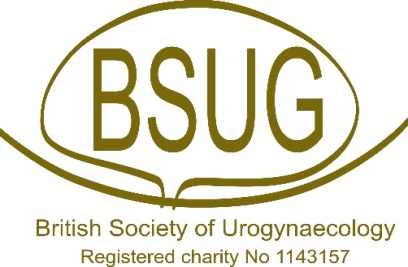 COVID-19 Specific Consent FormGeneralThe alternatives to the procedure I am attending for have been discussed with me, as have the risks of not proceeding with the procedure which could include a worse outcome from the underlying diseaseI have been warned that attending hospital might increase my risk of catching COVID-19I have been warned that if I do catch COVID-19, it may make my recovery from my procedure more difficult, it may increase my risk of serious illness or even deathI have been warned that if I need critical care during my stay I might be moved to another hospitalIt has been explained that it is likely that I will not be able to have friends and family visit me whilst in hospital.SpecificI have not experienced any COVID-19 symptoms during the self-isolation period.I confirm that I have been self-isolating for the number of days requested by my hospital.No members of my household or other contacts have been unwell with COVID-19 symptoms during the self-isolation period.I have undergone COVID-19 swab testing and understand that I have tested negative for COVID-19. Patient	Signature ………………………………………………..	Name (PRINT) ………………………………………….. 		Date ……………………					Clinician	Signature …………………………………………………	Name (PRINT) ………………………………….........		Date …………………………….